Pozvánka na Podzimní obnovu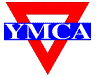 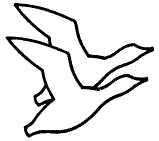 Drazí přátelé,srdečně vás zveme na víkendovou Podzimní obnovu, která je součástí celoročního cyklu Manželská setkání 2021/22. Její hlavní náplní je obnovení a rozšíření toho, co jsme přijali na letním kurzu. Je také příležitostí k setkání s přáteli ze skupinky i s dalšími účastníky z jiných hnízd, ke vzájemnému sdílení a povzbuzení.Podzimní obnova se uskutečníve dnech: 	22. - 24. října 2021místo: 	Střední hotelová škola, Pavlákova 1, Kroměříž příjezd: 	v pátek do 19:00 ukončení: 	v neděli ve 13:00 (po obědě)Ubytování budeme na internátu SHŠ. Lůžkoviny a povlečení budou k dispozici.Strava je zajištěna 3x denně. Začíná v pátek večeří a končí v neděli obědem. Požadavky na dietu (možná je pouze bezlepková) uveďte v přihlášce. Může se stát, že bezlepková dieta bude někdy bez vhodné polévky.Děti není možné, podobně jako na jiné víkendové akce MS, brát s sebou. Hlídání dětí a program pro ně na obnovách nezajišťujeme. V případě, že dítě musíte vzít s sebou (např. kojence), je potřebné si zajistit (a zaplatit) také svého pečovatele. Pro pečovatele nelze poskytnout jiný pokoj, proto počítejte s tím, že bude ubytován s Vámi na pokoji.  Účast dítěte a pečovatele uveďte prosím do přihlášky.Ceny najdete v přiložené přihlášce.Přihlášky: maturantům letošního Letního kurzu budeme rezervovat místo nejdéle do 1. října. Po tomto termínu nabídneme neobsazená místa i účastníkům minulých ročníků MS. Pokud jste se letos Letního kurzu (Albeřice-Kroměříž-Olomouc) nezúčastnili, účast na obnově Vám potvrdíme až po uplynutí tohoto termínu.Kapacita SHŠ je omezená, neváhejte a pošlete přihlášku co nejdříve, moc tím pomůžete organizátorům. Na setkání se těší organizační tým MS 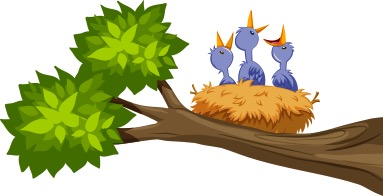 Program Pátek Prosíme všechny VPS, aby přijely nejpozději do 18:30, po večeři se v 19:15 sejdeme na půlhodinovou poradu.Ve 20:00 se sejdeme v Aule na zahájení a ke společné modlitbě. Potom se ve skupinkách podělíme o to, co s naším vztahem udělalo 100 dní od léta.Sobota Dopolední přednáška Petr a Irena Smékalovi – Posvátnost manželství IOdpolední přednáška Petr a Irena Smékalovi – Posvátnost manželství IINa přednášky bude, stejně jako v létě, navazovat setkání ve skupinkách.Večer vás zveme na autorské čtení ze sbírky veršů „Paprsky slunce“ Honzy Šlachty. NeděleDopolední přednáška Katarína Dubělčíková – Milovat nedokonalostPo skupince bude rozloučení v aule. 
Během víkendu bude příležitost slavit společně nedělní mši svatou. Podrobný program vám pošleme v dopise na cestu. Přihláška na Podzimní obnovu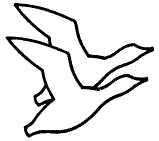 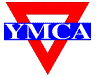 Podzimní a jarní obnova jsou nedílné součásti celoročního programu 
Manželských setkání 2021/22 pořádaného YMCA Setkání.Přihlašujeme se závazně k účasti na Podzimní obnově, která se uskuteční ve dnech 22. – 24. října 2021 v Kroměříži.Vyplněním této přihlášky dáváme výslovný souhlas s použitím uvedených osobních údajů a fotografií z akce pro potřeby organizace podzimní obnovy v souladu s Nařízením Evropského parlamentu a Rady (EU) 2016/679 ze dne 27. dubna 2016 o ochraně fyzických osob a zákonem č. 101/2000  Sb. ČR. Podrobnou Informaci o zpracování osobních údajů v YMCA Setkání naleznete na našem webu: www.setkani.org/ymca-setkani/5860Účastnický poplatek zaplaťte prosím do pátku 15. října 2021, převodem na náš účet2400465447/2010VS: rodné číslo muže (prvních 6 míst) 	SS:  413Pokud byste později museli své přihlášení stornovat, udělejte to do úterý 19. října, při pozdějším stornování bychom vám nemohli vrátit cenu objednané stravy!Výši poplatku vypočítejte podle tabulky uvedené níže.Prosíme všechny, kterým to finanční situace dovolí, aby uhradili tzv. sponzorskou cenu. Díky Vám se budou moci zúčastnit i páry ve finanční tísni.  Budeme vděčni i za jakoukoliv výši sponzorského daru, na který vystavíme potvrzení pro potřebu odečtu ze základu daně. Přihlášku prosím zašlete mailem na adresu kancelar@setkani.org  nebo poštou na adresu Markéta Zelinková, Teyschlova 14, 635 00 Brno.Přijetí přihlášky potvrzujeme pouze elektronicky mailem. Pokud byste potvrzení nedostali, odešlete prosím přihlášku znovu.mužženaJméno a příjmeníDatum narozeníEmailTelefonBydlištěDieta (jen bezlepková)Přihlašujeme i kojence (jméno a rodné číslo nebo datum narození):Přihlašujeme i kojence (jméno a rodné číslo nebo datum narození):Přihlašujeme i kojence (jméno a rodné číslo nebo datum narození):Vlastní pečovatel (jméno, adresa, datum narození, číslo OP):Vlastní pečovatel (jméno, adresa, datum narození, číslo OP):Vlastní pečovatel (jméno, adresa, datum narození, číslo OP):ÚčastníkCena základníCena sponzorskáManželský pár3 200,-4 000,-Vedoucí pár (VPS)2 720,-4 000,-Pečovatel - lůžko, plná strava1 010,-Dítě do 3 let – bez stravy, ve vlastní postýlce0,-